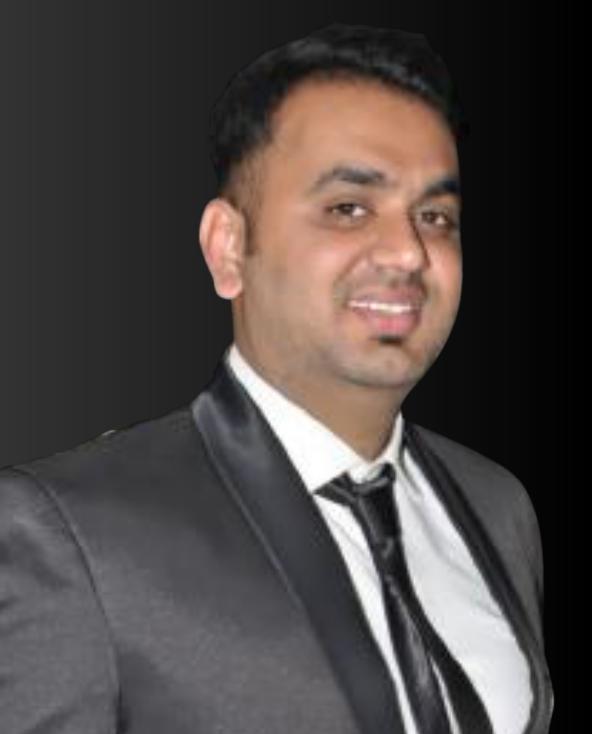 Hey, This is  Designer and Front-End Web Developer. I produce awesome designs for mobile and web platform. I love to bring ideas to life with the touch of great design. I'm a challenge taker who loves to keep trying till the last hour to win the challenge.My aptitude to observe nature in its purity and environmental behavior always kept me driving my mind at optional thinking to Draw. Truth / reality helped me a lot to be the professional Web Developer. I got ability to design Websites as per custom desire and information of the subject provided.To acquire maximum of creativity I always learn from my mistakes having quest to exceed Client’s expectations.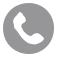 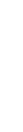  EDUCATION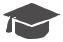 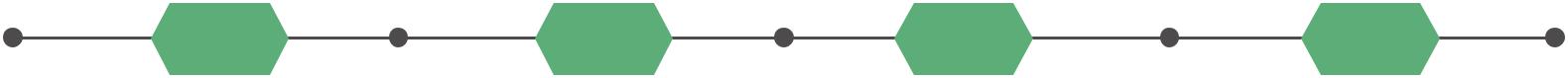  SKILLS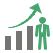 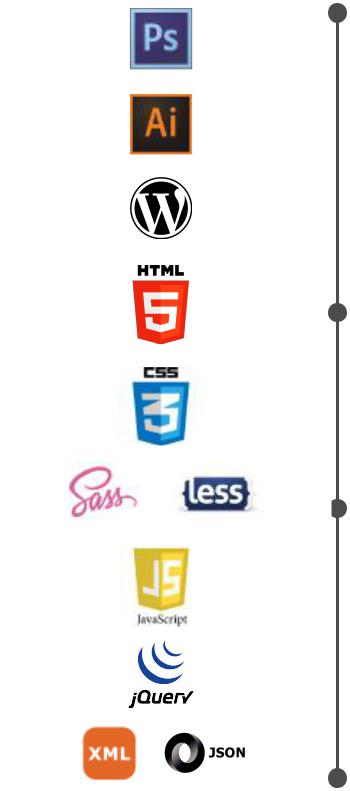 ADOBE PHOTOSHOP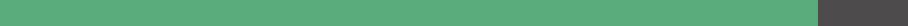 ADOBE ILLUSTRATOR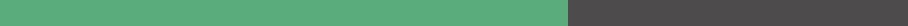 WORDPRESS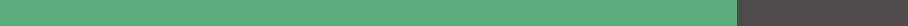 HTML5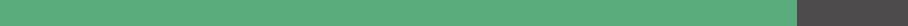 CSS3SAAS& LESS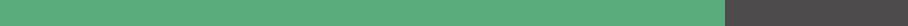 JAVASCRIPT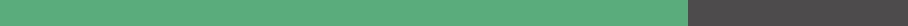 JQUERY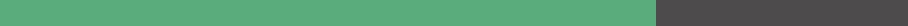 XML & JSON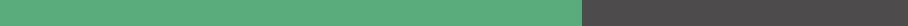  Experience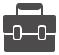 GRAPHIC DESIGNER as a FreelancerMore than 18 Months I worked as a freelancer Graphic Designer. In this period I have experienced different types of designs like Logos, Flyer, Business Cards, Web Templates, Web Buttons and a lot more.ACCOUNTANT at The Creators Printing SystemFrom Jan 2016 to Oct 2016 PROGRAMMING SKILLS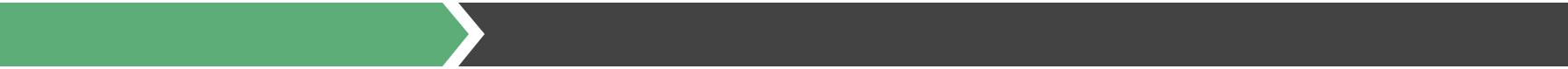 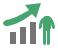 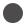  WORDPRESS PLUGINS AREA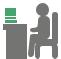 I have done many freelancing projects using these wordpress plugins and having good commands over these.SLIDER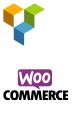 REVOLUTIONRoyal Slider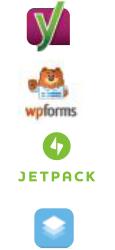 VISUAL COMPOSER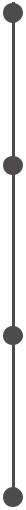 WOOCOMMERCESLIDER REVOLUTION RESPONSIVEROYALSLIDER(TOUCH CONTENT SLIDER)SEO BY YOASTWPFORMSJETPACKSITEORIGIN PAGE BUILDERGoogle XML Sitemaps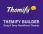 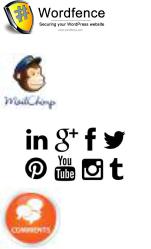 WRAPPING UP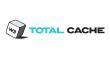 THEMIFY BUILDERGOOGLE XML SITEMAPSWORDFENCE SECURITYMAILCHIMP FOR WORDPRESSSOCIAL ICONSDISABLE COMMENTSWRAPPING UPW3 TOTAL CACHE PRACTICING AREAS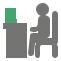  LANGUAGES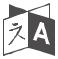 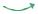 ENGLISH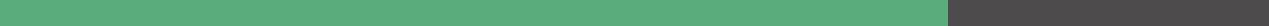 URDU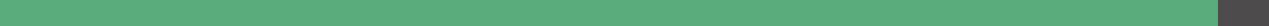 References will be provided on demand.2008201120132015MATRICULATIONI-C-SB-C-SM-C-SSARGODHA BOARDSARGODHA BOARDSARGODHA UNIVERSITYNUML ISLAMABADC++ PROGRAMMINGPHPC++ PROGRAMMINGPHPJAVA DEVELOPERSQL SERVERC# AND ASP.NET DEVELOPERDATABASE DEVELOPMENTWEB PROGRAMMINGORACLEFRONT-END DEVELOPMENTWIREFRAMINGFRONT-END DEVELOPMENTWIREFRAMINGWordPressRESPONSIVE WEB DESIGNPROTOTYPINGCODE QUALITY TESTINGUNIT TESTINGCODE COVERAGE TESTINGCROSS-BROWSER TESTINGCODE COMPLEXITY ANALYSISCROSS-PLATFORM TESTINGINTEGRATION TESTINGCROSS-DEVICE TESTINGTEMPLATING STRATEGIESUSER EXPERIENCETEMPELATING ENGINESE-COMMERCE SYSTEMSSINGLE PAGE APPLICATIONS